ФОТОТЧЁТо проведении  мероприятий  ко Дню инвалида 3 декабря 2016 года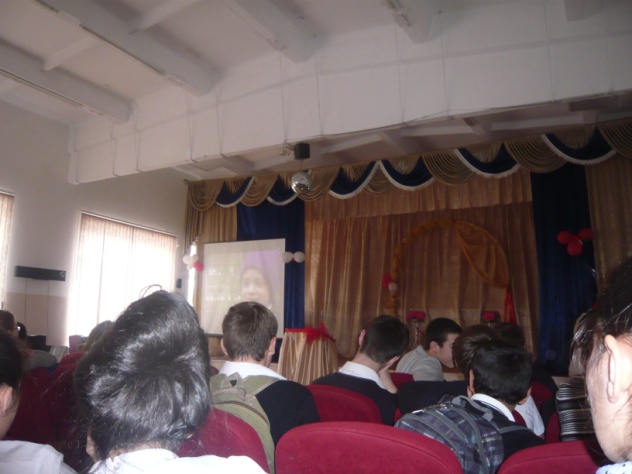 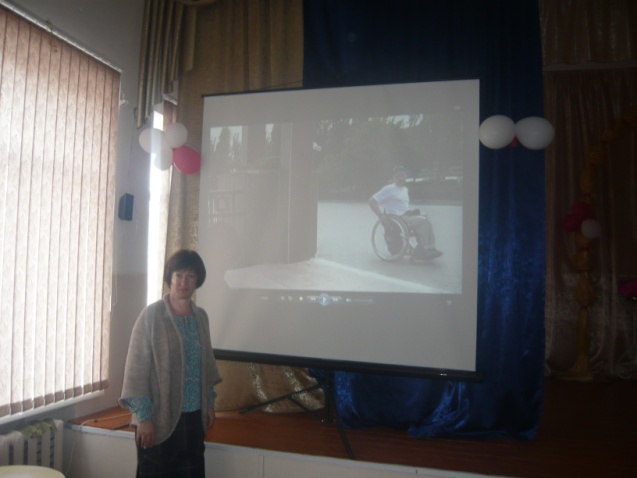 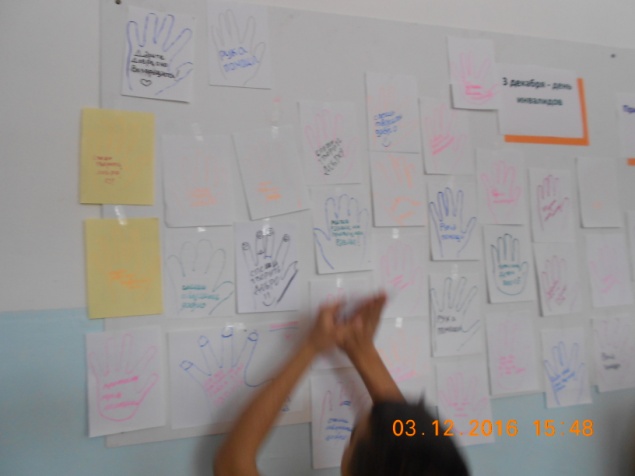 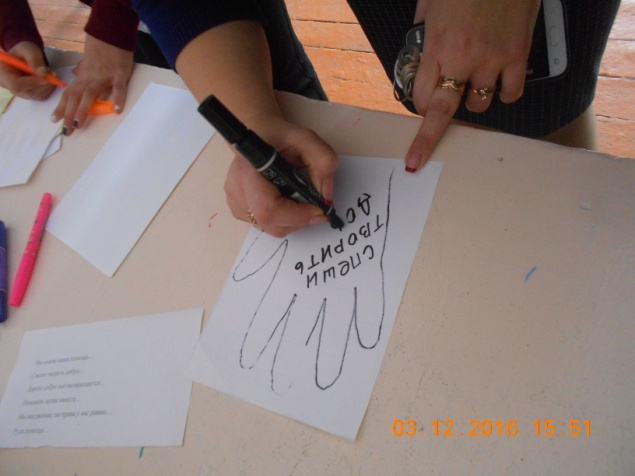              Дата проведения           Мероприятие                   Участники3 декабря Волонтёрская акцияВолонтёрский отряд «Молния»(отв. ст.вожатая Астафьева О.В.)1-8 декабря Классные часы «Дари добро!»Паралимпийцы – гордость страны.«Протяни руку помощи»Учащиеся 1-11 классов(отв. классные руководители)9 декабря Круглый стол « Это может случиться с каждым!»9-11 классы(отв. психолог школы Мурадханова Е.С.)